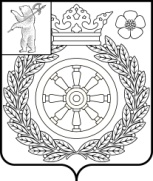 АДМИНИСТРАЦИЯ  ВЕЛИКОСЕЛЬСКОГОСЕЛЬСКОГО ПОСЕЛЕНИЯПОСТАНОВЛЕНИЕ28.06.2022       									      № 56О внесении изменений в постановление Администрации Великосельского сельского поселения от 28.01.2022 № 4/1 "О стоимости услуг по погребению" Рассмотрев требование прокуратуры от 13.04.2022 № 03-12-2022 на постановление Администрации Великосельского сельского поселения от 28.01.2022 № 4/1 "О стоимости услуг по погребению", в соответствии с Федеральным законом от 06.10.2003 N 131-ФЗ "Об общих принципах организации местного самоуправления в Российской Федерации", Федеральным законом от 12.01.1996 N 8-ФЗ "О погребении и похоронном деле", постановлением Правительства Российской Федерации от 27.01.2022 № 57 "Об утверждении коэффициента индексации выплат, пособий и компенсаций в 2022 году",АДМИНИСТРАЦИЯ  ВЕЛИКОСЕЛЬСКОГО  СЕЛЬСКОГО ПОСЕЛЕНИЯ ПОСТАНОВЛЯЕТ:1. Внести в постановление Администрации Великосельского сельского поселения от 28.01.2022 № 4/1 "О стоимости услуг по погребению» следующие изменения:1.1. изложить Приложение 1 в новой редакции согласно Приложению 1 к настоящему постановлению;1.2. изложить Приложение 2 в новой редакции согласно Приложению 2 к настоящему постановлению.2. Контроль за исполнением постановления возложить на заместителя Главы Администрации Великосельского сельского поселения – Малкову А.А.3. Опубликовать настоящее постановление в районной массовой газете «Гаврилов-Ямский вестник» и разместить на официальном сайте Администрации Великосельского сельского поселения в сети «Интернет».4. Постановление вступает в силу с момента опубликования и распространяет свое действие на правоотношения, возникшие с 01.02.2022 г.И.о. Главы  Администрации Великосельского сельского поселения – заместитель Главы Администрации Великосельского сельского поселения                                                                                               А.А. Малкова    Приложение № 1 к ПостановлениюАдминистрации  Великосельскогосельского поселенияот 28.06.2022 г. № 56Стоимость услуг по погребению,предоставляемых специализированной службой по вопросам похоронногодела супругу, близким родственникам, иным родственникам, законному представителю или иному лицу, взявшему на себя обязанность осуществить погребение умершего* Примечание: НДС не облагается в соответствии со статьёй 149 налогового кодекса Российской Федерации. Приложение № 2 к ПостановлениюАдминистрации Великосельскогосельского поселения	от 28.06.2022 г. № 56Стоимость услуг по погребению,предоставляемых специализированной службой по вопросам похоронногодела при погребении умерших (погибших), не имеющих супруга, близких родственников, либо законного представителя умершего или при невозможности осуществить ими погребение, а также при отсутствии иных лиц, взявших на себя обязанность осуществить погребение, погребение умершего на дому, на улице или в ином месте после установления органами внутренних дел его личности* Примечание: НДС не облагается в соответствии со статьёй 149 налогового кодекса Российской Федерации.№ п/пНаименование услугиСтоимость*(руб)1Оформление документов необходимых для погребения:-прием заказа на захоронение.532,992Предоставление и доставка гроба и других предметов, необходимых для захоронения:-деревянный, не обитый гроб;-деревянный регистрационный знак;-доставка гроба автотранспортом в морг, включая погрузочно-разгрузочные работы.2235,523Перевозка тела (останков) умершего на кладбище:-вынос закрытого гроба с телом (останками) умершего и установка в ритуальный автобус из помещения морга;-перевозка гроба с телом (останками) умершего от морга на кладбище, находящееся на территории сельского поселения;-вынос гроба с телом (останками) умершего из ритуального автобуса и перенос к месту захоронения на кладбище, находящемся на территории сельского поселения.629,364Погребение:-копка могилы работниками специализированной службы вручную;-опускание гроба с телом (останками) умершего в могилу;-засыпка могилы вручную;-устройство могильного холма;-установка регистрационного знака.3566,81ИТОГО6964,68№ п/пНаименование услугиСтоимость*(руб)1Оформление документов необходимых для погребения:-оформление разрешения на захоронение;-оформление свидетельства о смерти в ЗАГСе.-2Предоставление и доставка гроба и других предметов, необходимых для захоронения:-деревянный, не обитый гроб;-деревянный регистрационный знак;-доставка гроба автотранспортом в морг, включая погрузочно-разгрузочные работы.2235,523Облачение тела:-покрывало (накидка) из хлопчатобумажной ткани.532,994Перевозка тела (останков)  умершего на кладбище:-вынос закрытого гроба с телом (останками) умершего и установка в ритуальный автобус из помещения морга;-перевозка гроба с телом (останками) умершего от морга на кладбище, находящееся на территории сельского поселения;-вынос гроба с телом (останками) умершего из ритуального автобуса и перенос к месту захоронения на кладбище, находящемся на территории сельского поселения.629,365Погребение:-копка могилы работниками специализированной службы вручную;-опускание гроба с телом (останками) умершего в могилу;-засыпка могилы вручную;-устройство могильного холма;-установка регистрационного знака.3566,81ИТОГО6964,68